Uwaga! Proszę o wysyłanie zdjęć z przerobionych prac plastycznych i kart pracy. Wszystkie zdjęcia będą umieszczane w teczkach dzieci. Jest to niezbędne do monitorowania realizacji podstawy programowej jak i postępów dzieci. Z góry dziękuję i życzę powodzenia Mail: dagmara-domanska@wp.plJęzyk angielski Delfiny, Motyle i KwiatyPropozycje zabaw i ćwiczeń na czas od 11.05.2020-15.05.2020Temat: Vehicles 2Zadanie 1 Zabawa ruchowa- Zadaniem dzieci jest wykonywanie odpowiednich ruchów z jednoczesnym powtarzaniem zdań, które mówimy. Po trzykrotnym powtórzeniu danej frazy z towarzyszącymi gestami, mówimy: stop!, i wymieniamy kolejny środek transportu.Plane, plane, I go by planeSamolot, samolot, lecę samolotemBike, bike, I go by bikeRower, rower, jeżdżę roweremBoat, boat, I go by boatŁódka, łodka, płynę łodkąNow, Let’s make a bus!   Teraz, jadę autobusem!         Zachęcamy dzieci do ustawienia się w odpowiedni sposób.Zadanie 2. Śpiewanie piosenka „The wheels on the bus”Zadanie 3. Zabawa ruchowa . Prosimy dziecko w języku angielskim: Kasia, show us what to do. We will do it just like you! Kasia, pokaż nam co zrobić. Chcemy robić to co ty! Dziecko pokazuje dowolny pojazd a my razem z nim. Odgadujemy w języku angielskim jaki to jest pojazd.Zadanie 4. Memory game. Wykorzystujemy obrazki z poprzednich zajęć. Dziecko ma przed sobą obrazki poszczególnych pojazdów. Prosimy je aby: Show me a plane- Pokaż mi samolot! Następnie zachęcamy do powtórzenia słówka. Powtarzamy zabawę aż do przypomnienia wszystkich poznanych wyrazów.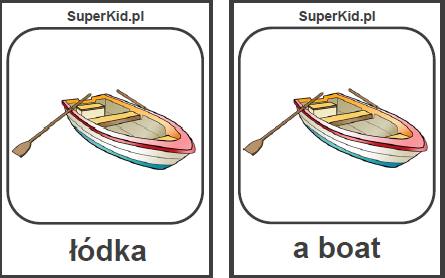 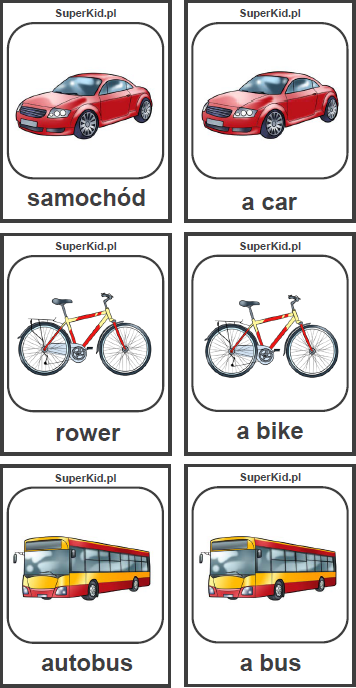 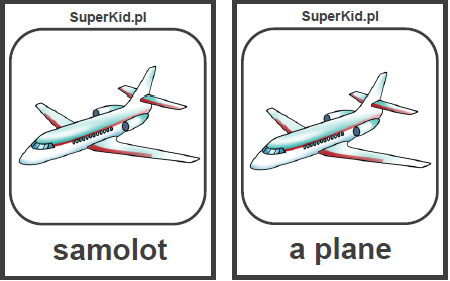 